Προϋπολογισμός:198.276,00€ (με Φ.Π.Α.)Κ.Α.: 25.6262.0008ΕΝΤΥΠΟ ΟΙΚΟΝΟΜΙΚΗΣ ΠΡΟΣΦΟΡΑΣΠΙΝΑΚΑΣ ΠΕΡΙΕΧΟΜΕΝΩΝΆΡΘΡΟ 1.: Στοιχεία Προσφέροντος	3ΆΡΘΡΟ 2.: Τιμολόγιο Προσφοράς Παροχής Υπηρεσιών	32.1 Γενικοί Όροι	32.2 Άρθρα Τιμολογίου	4ΆΡΘΡΟ 3.: Προϋπολογισμός προσφοράς για την παροχή υπηρεσιών	5Στοιχεία ΠροσφέροντοςΤης επιχείρησης ή της ένωσης επιχειρήσεων ……………………….………… ………….........…, Α.Φ.Μ./Δ.Ο.Υ………….…..……….…, με έδρα τ…………………..., οδός ………………….…., αριθμός ……, Τ.Κ. ……….., τηλέφωνο ………………., Fax …………….….., Email: ……………………………………………..Τιμολόγιο Προσφοράς Παροχής ΥπηρεσιώνΓενικοί ΌροιΟι τιμές του παρόντος τιμολογίου αναφέρονται σε μονάδες τελειωμένης εργασίας. Θεωρούνται πλήρεις από κάθε άποψη, ισχύουν για όλες τις εργασίες στις περιοχές του εν λόγω έργου ανεξάρτητα από την θέση και την έκταση τους και περιλαμβάνουν:Όλες τις απαιτούμενες δαπάνες για την πλήρη και έντεχνη εκτέλεση της παροχής υπηρεσίας, σύμφωνα με τους όρους του παρόντος και των υπολοίπων τευχών, όπως αυτά αναφέρονται στην προκήρυξη, πλην της δαπάνης ηλεκτρικού ρεύματος, νερού, πετρελαίου θέρμανσης και κίνησης.Κάθε γενική δαπάνη, μη κατονομαζόμενη ρητώς αλλά απαραίτητη για την πλήρη εκτέλεση της παροχής υπηρεσίας. Καμία αξίωση ή αμφισβήτηση σχετική με το είδος και την απόδοση των μηχανημάτων, την ειδικότητα και τον αριθμό του εργατοτεχνικού προσωπικού και την δυνατότητα χρησιμοποιήσεως ή μη μηχανικών μέσων, δεν μπορεί να θεμελιωθεί.Μεταξύ των παραπάνω δαπανών αναφέρεται ότι περιλαμβάνονται:Δαπάνες μεταφοράς στον τόπο χρήσεως, αποθηκεύσεως, φυλάξεως, επεξεργασίας, προσεγγίσεως, ενσωματώσεως, φθοράς και απομειώσεως, όλων των απαιτούμενων για το έργο υλικών, με όλες τις απαιτούμενες φορτοεκφορτώσεις, διακινήσεις κλπ., μέχρι πλήρους ενσωματώσεώς των. Οι δαπάνες μισθών, ημερομισθίων, υπερωριών, αποζημιώσεων για εργασίες κατά τις νυχτερινές ώρες και εξαιρέσιμες ημέρες, ασφαλίσεως υπέρ ΙΚΑ, κλπ., δώρων εορτών, επιδόματος αδείας, αποζημιώσεων λόγω απολύσεως κλπ. του πάσης φύσεως ειδικευμένου και μη προσωπικού γραφείων, μηχανημάτων, συνεργείων κλπ., οι οποίες δαπάνες αφορούν την εκτέλεση όλων των κύριων και βοηθητικών εργασιών για την πλήρη και έντεχνη εκτέλεση των υποχρεώσεων του Αναδόχου.Οι δαπάνες συντήρησης των απαιτούμενων για τα έργα μηχανημάτων, μηχανικών σκευών, μέσων, οργάνων, εργαλείων και κάθε άλλου είδους ατομικών και ομαδικών μέσων προστασίας και ασφάλειας προσωπικού, καθώς και των κτιριακών και λοιπών δομικών έργων εντός των εγκαταστάσεων και του περιβάλλοντος χώρου.Οι εισφορές κάθε μορφής, καταβολές και οι υπόλοιπες επιβαρύνσεις αυτών των διαφόρων ασφαλιστικών Οργανισμών και άλλων ταμείων κυρίας ή επικουρικής ασφάλισης, όπως επίσης και κάθε νόμιμη υποχρέωση ή επιβάρυνση, που γενικά αφορά την εκτέλεση των κύριων και βοηθητικών εργασιών, με σκοπό την πλήρη και έντεχνη εκτέλεση κάθε εργασίας, που προβλέπεται στην τιμή μονάδος του τιμολογίου.Οι δαπάνες δημοσίευσης των διακηρύξεων των δημοπρασιών μέχρι την τελική εγκρινόμενη, όπως και της κατάρτισης του εργολαβικού συμφωνητικού.Η δαπάνη για μετάκληση οιονδήποτε ειδικών, όποτε απαιτηθεί για την επίλυση διχογνωμιών μεταξύ αναδόχου και φορέα διαχείρισης.Η δαπάνη για τη λήψη όλων των προληπτικών μέτρων Υγιεινής και Ιατρικής περίθαλψης για το εργαζόμενο προσωπικό, που απασχολείται ως επί το πλείστον κάτω από δυσμενείς συνθήκες.Η δαπάνη για τη λήψη όλων των ενδεδειγμένων μέτρων ασφάλειας.Η δαπάνη για την ασφάλιση ή αποζημίωση έναντι ατυχημάτων του αναδόχου ή του προσωπικού ή επί περιουσίας τρίτων.Η δαπάνη για την τήρηση πλήρων στατιστικών στοιχείων από τον ανάδοχο, ημερολόγιου λειτουργίας και σύνταξη εκθέσεων και αναφορών, που απαιτούνται ή τυχόν απαιτηθούν από την επίβλεψη.Η δαπάνη για την μεταφορά και εναπόθεση της αφυδατωμένης ιλύος.Η δαπάνη για τη φύλαξη των εγκαταστάσεων κατά τις εργάσιμες ώρες καθώς και την παραλαβή βυτίων βοθρολυμάτων.Άρθρα ΤιμολογίουΆρθρο 1: Λειτουργία και Συντήρηση Εγκαταστάσεων Επεξεργασίας Λυμάτων Καμένων Βούρλων (μηνιαία δαπάνη)Το κατ' αποκοπή μηνιαίο τίμημα για τη λειτουργία και συντήρηση της εγκατάστασης επεξεργασίας λυμάτων της Δ.Ε. Καμένων Βούρλων του Δήμου Καμένων Βούρλων, περιλαμβάνει όλες τις δαπάνες για την παροχή της υπηρεσίας, όπως αυτή περιγράφεται στη Διακήρυξη, Ειδική Συγγραφή Υποχρεώσεων, Τεχνικές Προδιαγραφές και τα λοιπά συμβατικά τεύχη.Τιμή μονάδας (€/μήνα) Ολογράφως: ........................................................................................... ευρώΑριθμητικώς: ...........................................................................................€Άρθρο 2: Διαχείριση ΙλύοςΣτην τιμή περιλαμβάνονται: το κόστος της διαχείρισης της ιλύος που παράγεται από την Ε.Ε.Λ. της Δ.Κ. Καμένων Βούρλων, η οποία περιλαμβάνει τα εξής στάδια: (α) Φόρτωση, (β) Επεξεργασία, (γ) Μεταφορά, μεταφόρτωση, προσωρινή αποθήκευση, (δ) Διάθεση, με ευθύνη και μέσα του αναδόχου καθώς και (ε) το κόστος διοδίων μεταφοράς της ιλύος (κατάθεση ενός αντιγράφου απόδειξης διοδίων στο Δήμο)Τιμή μονάδας (€/μήνα) Ολογράφως: ........................................................................................... ευρώΑριθμητικώς: ...........................................................................................€Προϋπολογισμός προσφοράς για την παροχή υπηρεσιώνΣτην προσφερόμενη τιμή περιλαμβάνονται όλες οι νόμιμες κρατήσεις αλλά δεν συμπεριλαμβάνεται ο Φ.Π.Α. Η προσφορά δεν μπορεί να είναι μεγαλύτερη του ενδεικτικού προϋπολογισμού.(Τόπος και ημερομηνία)Ο ΠροσφέρωνΕΛΛΗΝΙΚΗ ΔΗΜΟΚΡΑΤΙΑΠΑΡΟΧΗ ΥΠΗΡΕΣΙΩΝ:ΠΕΡΙΦΕΡΕΙΑΚΗ ΕΝΌΤΗΤΑΦΘΙΩΤΙΔΑΣΠΕΡΙΦΕΡΕΙΑΚΗ ΕΝΌΤΗΤΑΦΘΙΩΤΙΔΑΣΔΗΜΟΣ ΚΑΜΕΝΩΝ ΒΟΥΡΛΩΝΤΕΧΝΙΚΗ ΥΠΗΡΕΣΙΑΛΕΙΤΟΥΡΓΙΑ ΚΑΙ ΣΥΝΤΗΡΗΣΗ ΕΓΚΑΤΑΣΤΑΣΕΩΝ ΕΠΕΞΕΡΓΑΣΙΑΣ ΛΥΜΑΤΩΝ ΚΑΜΕΝΩΝ ΒΟΥΡΛΩΝΕΙΔΟΣΜ.Μ.ΠΟΣΟΤΗΤΑΤΙΜΗ ΜΟΝΑΔΟΣΣΥΝΟΛΟ ΔΑΠΑΝΗΣΛειτουργία – Συντήρηση Εγκαταστάσεων Επεξεργασίας Λυμάτων Καμένων ΒούρλωνΜήνας18Διαχείριση ΙλύοςΤόνος1000Φ.Π.Α. (24%)Φ.Π.Α. (24%)Φ.Π.Α. (24%)Φ.Π.Α. (24%)ΣΥΝΟΛΟΣΥΝΟΛΟΣΥΝΟΛΟΣΥΝΟΛΟ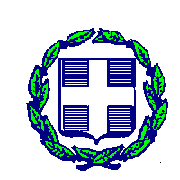 